Найти производную  Y=(ln(tgx))/(sqrt(3x^2+5))       2)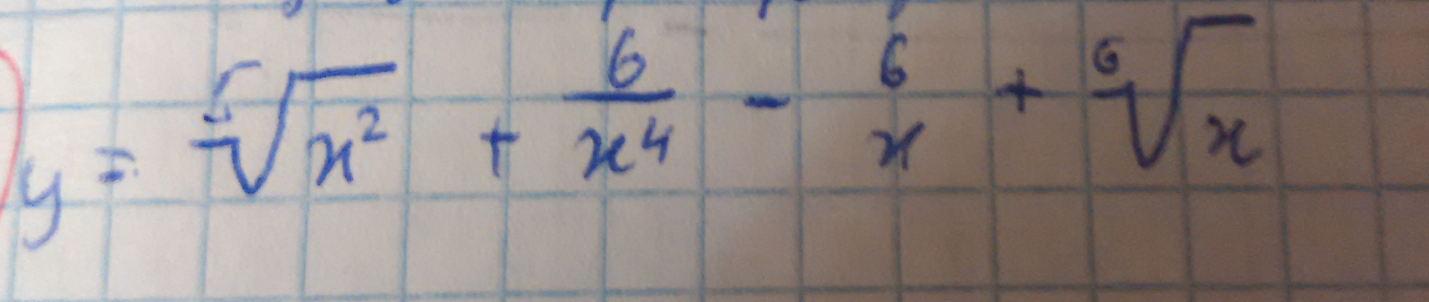 